Cancer Immunotherapy: The Beginning of the End of Cancer? Farkona1,2,   ,2,3 , ,3*1. Department of Laboratory Medicine and Pathobiology, University of Toronto, Toronto, ON, Canada.2. Department of Pathology and Laboratory Medicine, Mount Sinai Hospital, Toronto, ON, Canada,3. Department of Clinical Biochemistry, University Health Network, Toronto, ON, Canada.*To whom the correspondence should be addressed, Assistant ProfessorClinical Biochemistry 
Toronto General Hospital200 Elizabet St. Rm 3EB-365Toronto, ON,  M5G2C4, CanadaTel. (416) 340-4800, Ext 7199E-mail: ivan.blasutig@uhn.on.caWords (text only): 7,591AbstractThese are exciting times for cancer Immunotherapy. After many years of disappointing results, the tide has finally changed and immunotherapy has become a clinically validated treatment for many cancers. Immunotherapy strategies include cancer vaccines, oncolytic viruses, adoptive transfer of ex vivo activated T and natural killer cells, and administration of antibodies or recombinant proteins that either costimulate cells or block the so-called immune checkpoint pathways. The recent success of several immunotherapeutic regimes such as the monoclonal antibodies blocking the CTLA-4 (cytotoxic T-lymphocyte-associated protein 4) and PD1 (programmed cell death protein 1) proteins has boosted the development of this treatment modality and now, new therapeutic targets and schemes that combine different immunological agents with are described with breathtaking pace. In this review we will outline some of the main strategies in cancer immunotherapy (cancer vaccines, adoptive cellular immunotherapy, immune checkpoint blockade, and oncolytic viruses) and we will discuss the progress in the synergistic design of immune-targeting combination therapies.Keywords: Cancer, Immunotherapy, T cells, Adoptive cellular therapy, Cytotoxic T-lymphocyte-associated protein 4, Programmed cell death protein 1, immune checkpoint blockadeNon-standard abbreviationsACT: adoptive cellular therapy; ADCC: antibody-dependent cell-mediated cytotoxicity; APCs: antigen presenting cells; CARs: chimeric antigen receptors; CTLA-4: cytotoxic T-lymphocyte-associated protein 4; DCs: dendritic cells; GITR: glucocorticoid-induced TNFR-related gene; GM-CSF: granulocyte macrophage colony-stimulating factor; HLA: human leukocyte antigen; HVEM: herpes virus entry mediator ; IFN-α: interferon-alpha; IL-2: interleukin 2; LAG3: lymphocyte activation gene 3; LTA: lymphotoxin-alpha; MAGE-A3: melanoma antigen family A3; MDSCs: myeloid derived suppressor cells; MHCI: major histocompatibility complex class I; NDV: new castle disease virus; NRP1: neuropilin1; NSCLC: non-small cell lung cancer; PAP: prostatic acid phosphatase; PBMC: peripheral blood mononuclear cells; PD1: programmed cell death protein 1; TCR: T cell receptor; TILs: tumor infiltrating lymphocytes; TIM3: T cell immunoglobulin and mucin domain- containing 3; TNFRSF: tumor necrosis factor receptor superfamily.IntroductionThe idea of exploiting the host’s immune system to treat cancer dates back decades and relies on the insight that the immune system can eliminate malignant cells during initial transformation in a process termed immune surveillance [1]. Individual human tumors arise through a combination of genetic and epigenetic changes that facilitate immortality but at the same time create foreign antigens, the so-called neo-antigens that should render neoplastic cells detectable by the immune system and target them for destruction. Yet, although the immune system is capable of noticing differences in protein structure at the atomic level, cancer cells manage to escape immune recognition and subsequent destruction. To achieve this, tumors develop multiple resistance mechanisms, including local immune evasion, induction of tolerance and systemic disruption of T-cell signaling. Moreover, in a process termed immune editing, immune recognition of malignant cells imposes a selective pressure on developing neoplasms, resulting in the outgrowth of less immunogenic and more apoptosis-resistant neoplastic cells [2].Scientists have known for decades that cancer cells are particularly efficient at suppressing the body’s natural immune response, which is why most treatments exploit other means to eliminate neoplastic cells, such as surgery, radiation therapy and chemotherapy. It is now established that various components of the immune system have pivotal roles in protecting humans from cancer and after numerous disappointing efforts and unequivocal clinical failures, the field of cancer immunotherapy received a significant boost encouraged primarily by the approval of the autologous cellular immunotherapy sipuleucel-T for the treatment of prostate cancer in 2010 and the approval of the anti-CTLA-4 antibody ipilimumab and of anti-PD1 antibodies for the treatment of melanoma in 2011 and 2014, respectively. These successes have revitalized the field and brought attention to the opportunities that immunotherapeutic approaches can offer [3].Immunotherapies against existing cancers include various approaches ranging from stimulating effector mechanisms to counteracting inhibitory and suppressive mechanisms (Table 1). Strategies to activate effector immune cells include vaccination with tumor antigens, or augmentation of antigen presentations to increase the ability of the patient’s own immune system to mount an immune response against neoplastic cells [4]. Additional stimulatory strategies encompass adoptive cellular therapy (ACT) in an attempt to administer immune cells directly to patients, the administration of oncolytic viruses for the initiation of systemic antitumor immunity and the use of antibodies targeting members of the tumor necrosis factor receptor superfamily (TNFRSF) so as to supply co-stimulatory signals to enhance T cell activity. Strategies to neutralize immunosuppressor mechanisms include chemotherapy (cyclophosphamide), the use of antibodies  as a means to diminish regulatory T cells (CD25-targeted antibodies) and the use of antibodies against immune-checkpoint molecules such as cytotoxic T lymphocyte-associated protein 4 (CTLA-4) and programmed cell death 1 (PD1). This review summarizes the main strategies in cancer immunotherapy and discusses recent advances in the design of synergistic combination strategies [1].VaccinesHistorically the primary approach to specifically activate host T cells against tumor antigens has been therapeutic cancer vaccination. In addition to the successful use of preventative vaccines used in the defense against cancer causing infectious diseases including hepatitis B virus (HBV) and human papillomavirus (HPV), the knowledge that patients can harbor CD8+ and CD4+ T cells capable of recognizing tumor expressed antigens hinted at the possibility of developing cancer vaccines [3, 5].Unfortunately, the general lack of understanding of the mechanisms of immunization and particularly the role of DCs has led to a series of failures of therapeutic cancer vaccines in initial randomized trials [3, 6]. Early on, it was not appreciated that by creating an environment that disables the immune response, cancer is able to induce tolerance. Therefore, in contrast to conventional prophylactic vaccines for infectious agents, in order to be effective, cancer vaccination must break the tolerance acquired by the tumor cells [3, 7, 8]. DCs are known to be the most effective antigen presenting cells and they play a pivotal role in coordinating innate and adaptive immune responses [9]. Thus for cancer vaccines to break the tolerance, high quantities of antigens must be targeted to DCs and DCs need to be expanded and activated with appropriate agents [8].One of the main obstacles to the development of successful cancer vaccines is in identification of the most suitable antigens to use [10]. The earlier vaccine formulations which consisted of short peptides, [usually without an effective DC-activating adjuvant] resulted in minimal clinical effectiveness. This could be attributed to their poor pharmacokinetic properties which lead to their rapid clearance before being loaded onto DCs. Without an appropriate activation signal, the DCs would probably remain in the steady state and be as likely to induce tolerance as immunity [6]. As it was later shown, the therapeutic efficacy of cancer vaccines is improved when immune stimulants such as IL-2 are co-administered with the short peptide vaccines [11].  However, in other studies the combination of a cancer vaccine with an immune checkpoint blockade demonstrated no improvement over the blockade alone [12]. Since full-length proteins harbor a wider profile of epitopes that could be presented by DCs, they have also been tested as targets for cancer vaccinations [3]. Preliminary data from a Phase II trial that used a recombinant fusion protein encoding a single cancer-testis antigen (melanoma antigen family A3; MAGE-A3) in HLA-A2 positive NSCLC patients, failed to show a statistically significant survival response [13]. However it needs to be pointed out that although MAGE-A3 expression was assessed in these patients the level of homogeneity of MAGE-A3 expression was not reported. This is crucial because T cell response would have to diversify to additional cancer antigens in order to evoke immune attack on those subpopulations of lung cancer cells that do not express MAGE-A3 [3]. Whole cells or cell lysates have been exploited as polyvalent sources of tumor antigens [8]. The rationale behind this approach is that a cancer vaccine should contain a wide variety of tumor associated antigens, thus using cancer cells or their lysate, as the vaccine would overcome the obstacle of antigen selection. However, even GVAX, the most promising vaccine product based on early studies, failed in Phase III trials due to lack of clinical efficacy. The failure could be attributed to inadequate immunogenicity of the approach and alterations in preparation of the vaccine product required by commercial scale-up [14]. In addition, since cell-based vaccines contain thousands of antigens, they have been criticized for not providing tumor specificity[8].DCs are known as professional Antigen Presenting Cells (APCs), as they are extremely efficient at antigen presentation and induction of T cell immunity when compared with other APCs, such as macrophages. These properties have driven attempts to develop DC-based vaccines [9]. In this approach, DCs are isolated from the patient’s peripheral blood mononuclear cells (PBMC), loaded with tumor antigens ex vivo, activated, and then reinfused back into the patient (figure 1) [15, 16]. These vaccinations have produced encouraging, if modest, clinical results in some patients with advanced cancers. For instance, treatment of metastatic prostate cancer with sipuleceul-T, which is a cellular product based on enriched blood APCs that are briefly cultured with a fusion protein consisting of prostatic acid phosphatase (PAP) linked to the DC growth and differentiation factor granulocyte macrophage colony-stimulating factor (GM-CSF), achieved an approximately 4-month-improvement in median survival [17, 18]. The survival benefit of sipuleceul-T ultimately led to US Food and Drug Administration approval in 2010 [8]. Despite this increase in survival, randomized clinical trials of sipuleucel-T have failed to show meaningful decreases in tumor volumes or disease response. Furthermore, this approach has not been widely adopted by the biotech-pharmaceutical industry, oncologists, clinical investigators or patients, due to the complications associated with producing and administering the therapy [3].The obstacles to success of cancer vaccines administered as “single agents” are still many. Although not necessary, the ideal tumor antigens should not just be expressed at high levels in the target tumor population in a significant percentage of patients with a particular cancer type, but also should be expressed at lower levels or not at all in normal tissues ensure specificity and should be essential for the cancer’s growth or survival [19, 20] to minimize the potential for immune escape due to downregulation of antigen expression. Currently, not many antigens fulfill these criteria and even having all of these properties cannot assure the production of a protective T cell response [21-23]. Additionally, it may be inadequate to rely completely on sequencing the expressed tumor genome searching for mutations. Not only can the mutational status and antigen expression within a tumor bed be heterogeneous but even if expressed, it is not guaranteed that predicted antigenic peptides will be produced and processed as peptide-major histocompatibility complex class I (MHCl) complexes. A few groups have sought to address this issue by coupling bioinformatics and mass spectroscopy of peptides eluted from MHCI molecules from both primary tumors and cell lines [24-26]. This strategy can indeed identify those antigens that yield potential targets, but these peptide-MHCI complexes might still not be capable of triggering potent T cell responses. Even if ideal antigens are identified, it is not clear how best to deliver them to patients. The ideal vaccine will be one able to trigger the maturation of DCs to a state where they can promote the production of tumor-reactive, CD8+ cytotoxic T cells. It is possible that conditions for immunization will finally be optimized; however the efficacy of a tumor- specific T cell population may still be compromised by the numerous mechanisms of immunoevasion exploited by tumors to defend against T cell attack. These are not reasons to exclude vaccines from consideration as part of an immunotherapy, but rather to call attention to some of the limitations in assessing success in the absence of other immunological regimes. Work on vaccines should continue in a methodical fashion with human studies, since animal models most probably will not illuminate the best path forward. In addition, similar to all forms of targeted therapy in cancer, the discovery and application of predictive biomarkers or diagnostics, for the identification of those patients most likely to profit from a given vaccine, will be an important challenge for future development [3, 10].Oncolytic viruses therapyOncolytic virus immunotherapy represents a novel form of cancer therapy that employs native or engineered viruses that selectively replicate in and kill cancer cells [27]. Oncolytic viruses are believed to promote antitumor responses mainly through two distinct mechanisms of action: acute tumor debulking owing to tumor cell infection and lysis and induction/initiation of systemic antitumor immunity [28].Many of the “Hallmarks of Cancer”, such as sustained proliferation, usurping cellular apoptotic programs and inactivating growth suppressors, described by Hanahan and Wineberg [29] favor the selective replication of oncolytic viruses in malignant cells with minimal toxicity to normal tissues[28]. What has also led to an increase interest in employing viruses for the treatment of cancer is the fact that the viral genome can be modified to augment anti-tumor activity and attenuate pathogenicity [30].  Some of the numerous modifications that have been developed and tested include the insertion of promoters that restrict the expression of virulence genes to tumor cells or the deletion of pathogenic genes to limit the growth and lytic activity of viruses to cancer cells [31,32]. Additionally oncolytic viruses can be engineered to express specific cytokines that favor immune cell recruitment and activation or to produce T cell co-stimulatory molecules on infected tumor cells, thus facilitating the generation of T cell-activating signals leading to co-stimulation of intratumoral T cells [33-44,45-47].After the viral lysis of tumor cells, tumor associated antigens (TAAs) are released within the vicinity of the tumor resulting in the induction of mounting, sustained, specific and often CD8+ T cell-mediated antitumor responses. However, an initial host response to the virus, may result in the rapid clearance of the virus before manages to replicate and infect tumor cells at a magnitude that will ensure the initiation of an efficient vaccination response [27]. Circumvention of this initial response has been achieved using strategies such as PEGylation (covalent conjugation with polyethylene glycol) of the viral coat and polymer coating, which prevent antibody binding and neutralization [48, 49]. Other strategies include the expression of viral genes products which inhibit antigen presentation preventing in this way recognition by T cells and extending viral infection or the suppression of the host immune system through pretreatment with cyclophosphamide [50,51].Numerous viruses have been tested as vectors for oncolytic virus immunotherapy. Some of them are naturally non pathogenic to humans, such as Newcastle disease virus (NDV; paramyxovirus), reovirus and  valley virus (SVV;picornavirus). Others, including herspes simplex virus (HSV), measles virus (MV; paramyxovirus), vaccinia virus (VV; poxvirus), are genetically manipulated to become non-pathogenic [52].So far the agent that is the most advanced in clinical development is Talimogene laherperepvec (T-VEC) which has recently been approved by US Food and Drug Administration (FDA) for the treatment of advanced melanoma [53]. T-VEC is a modified oncolytic herpes simplex virus type 1 (HSV-1)[33, 54] in which two ICP34.5 genes are deleted to prevent neuronal involvement. These genes have been replaced by the coding sequence for the cytokine GM-CSF [33].  Enhanced local expression and secretion of GM-SCF favors APC recruitment to the tumor microenvironment, thereby promoting the induction of antitumor immunity [33, 34, 55]. Also ICP47 deletion in T-VEC induces viral replication, enhances antigen presentation and increases oncolytic therapeutic activity [33, 54].Following Preclinical studies which demonstrated the therapeutic activity of T-VEC in several tumor cell lines [34] and in animal models T-VEC[33] was (firstly) evaluated in a phase I clinical trial which enrolled patients with a number of different tumor types[35]. The study optimized the dose of the virus, confirmed good tolerability and demonstrated evidence of antitumor effect. A Phase II multi-institutional study was then conducted which enrolled 50 patients with uresectable stage IIIC or IV melanoma [56, 57]. Patients received 106 pfu/mL T-VEC by intratumoral injection as an initial dose and three weeks later they were administered 108 pfu/mL every two weeks for up to 24 injections. The study demonstrated an objective response rate of 26% with mild side effects related to fever, fatigue and local injection site reactions. These findings supported a prospective, randomized clinical phase III trial that enrolled 439 patients with unresectable melanoma (stages IIIb, IIIc, or IV) [58].  This study randomized subjects 2:1 to T-VEC or GM-CSF and aimed for durable response rate as the primary end point. The study demonstrated a substantially better durable response rate for T-VEC compared with control arm (16.3 vs 2.1; p<0.001) and although the study was not powered for survival, the overall survival was superior in the T-VEC arm. Finally, treatment was well tolerated with only mild side effects the majority of which were related to fever, fatigue, nausea and local site reaction. Given these findings, the FDA approved T-VEC to treat advanced melanoma in October 2015 [53]. T-VEC is now the first oncolytic immunotherapy to be approved worldwide and it provides a supplementary option for the treatment of patients with advanced melanoma in addition to the other already approved drugs. Although promising, there are limitations associated with oncolytic therapy. For instance, immunocompromised patients might not be good candidates because oncolytic virus-mediated anti-tumour immunity could be compromised in these patients [27]. Furthermore, while T-VEC is, in comparison with other cancer immunotherapy strategies, a very low toxicity option there is a limitation regarding the levels of efficiency observed in patients with more advanced disease [27, 28, 30, 56]. For these patients, T-VEC is not likely to be the best option as a monotherapy but its administration combined with cancer immunotherapy could prove particularly effective [27]. The fact oncolytic viruses are injected locally into the tumor, to avoid pre-existing antiviral immunity is also considered a limitation because in this case the virus may not reach tumors in organs that are difficult to reach with an injection [28, 53]. For this reason, and given the disseminated nature of metastatic cancer, it is believed that systemic administration may ultimately be more effective. Despite the restraints, oncolytic virus therapy has demonstrated a favorable risk-benefit ratio and its approval by the FDA is a considerable milestone in the field [27,53].Adoptive cell therapyAdoptive Cell Therapy (ACT) is a promising form of immunotherapy which exploits the antitumor properties of lymphocytes to eradicate primary and metastatic tumor cells [59]. Lymphocytes are firstly isolated from patients’ peripheral blood, tumor-draining lymph nodes or tumor tissue, expanded ex-vivo and reinfused back into the patient [8, 60]. This strategy would, in theory, circumvent the baffling duty of breaking tolerance to tumor antigens and produce a large amount of high avidity effector T cells [3]. Indeed, over the last two to three decades, autologous T cell therapies have demonstrated their potential to induce dramatic clinical responses (and have become a viable therapeutic option) [60, 61].ACT with tumor infiltrating lymphocytes (TILs) is an  approach where T cells, generally mixtures of CD8+ and CD4+ T cells, grown from resected metastatic tumor deposits are harvested and ex vivo expanded prior to adoptive transfer [60, 62]. This approach attempts to reverse the functional impairment of the tumor-specific T cells that reside within the tumor, caused by the immune suppressive tumor microenvironment, by growing them prior to  the reinfusion in a cocktail of various cytokines [61].The inclusion of a lymphodepleting conditioning regimen for patients prior to TIL infusion has resulted in durable, complete regression of melanoma [60, 63-65]. Host lymhodepletion is speculated to improve TILs functionality not only by eliminating immunosuppressive cells, such as Treg and myeloid derived suppressor cells (MDSCs), in the tumor microenvironment and also by increasing levels of homeostatic cytokines IL-7 and IL-15 [66, 67]. In a series of recent clinical trials, ninety three patients with metastatic melanoma refractory to standard therapies were infused with autologous TILs in conjunction with IL-2 administration following three different lymphoconditioning regimens. The objective response rates ranged from 49% to 72% and the rate increased with greater degree of lymph depletion. A complete tumor regression was observed in 20 of 93 patients (22%) and this response was durable, continuing for 37 to 82 months in 19/20 (95%) of those patients [68]. Other centers involved in large scale trials (such as the MD Anderson Cancer Centre and the Sheba Medical Centre) have reported consistently high response rates and long-lasting tumor regression following TIL therapy [63].Despite those encouraging results, ACT with TILs has some obvious disadvantages. Firstly while lymphodepletion enhances ACT efficacy, especially when ablative radiation therapy is added to the conditioning regimen, it can also be life-threatening and it is still not clear which patients should be considered for this [63]. Other disadvantages include the cost and the time required to develop the desired cell populations [69]. Furthermore, application of TIL therapy has been restricted to melanoma. TILs can be isolated from several cancers however, only those from melanomas consistently carry selective reactivity against the tumors from which they were generated, and melanoma is the only cancer for which TILs have demonstrated clinical activity. It has been suggested that the heightened immunogenicity of melanoma compared with other malignancies is associated with the high frequency of mutational events in this cancer [60].Ongoing efforts aim not only at improving TIL therapy but also on broadening TIL to battle malignancies. Advances in T cell culturing methods and genetic T cell engineering ensure that clinically relevant numbers of tumor specific T cells can be generated and delivered as therapy in a timely manner. There are two basic strategies that have been used, leading to clinical testing of engineered T cells. The first strategy involves the expression of T cell receptor (TCR) α and β chains that confer the engineered T cell with antigen-specificity of the transferred TCR (figure 2). This therapy is potentially accessible to any patient whose tumor carries the cognate human leukocyte antigen (HLA) allele and expresses the target antigen recognized by the TCR. However, the clinical use of highly avid TCRs has been associated with significant secondary destruction of healthy tissues expressing the same target antigen. Ongoing efforts are focused on improving gene transfer efficiencies, designing TCR structural modifications, and identifying target antigens, that are highly selective for tumor cells rather than normal cells [70].Chimeric Antigen Receptors (CARs) constitute the second approach and they consist of an Ig variable domain fused to a TCR constant domain (figure 2). The advent of CARs omits the need for tumor cells to carry a functional antigen processing machinery or to express antigens through MHC class molecules,  as the engineered T cells obtain the antigen-recognition properties of antibodies and thus are targeted against potentially any cell surface target antigen [71].Tumor regression following administration of genetically engineered cells has been observed in B-cell malignancies, melanoma, and synovial sarcoma, and trials in other types of cancer are ongoing.[60] However, safety issues regarding the selection of the target, the paucity of such targets, serious adverse effects and the lack of long-lasting responses in many patients implies that additional interventions are warranted to appropriately control and activate T cells in the tumor milieu [3].Immune checkpoint blockadeHuman cancers carry a multitude of somatic gene mutations and epigenetically altered genes, the products of which are potentially recognizable as foreign antigens. Although an endogenous immune response to cancer is observed in preclinical models and patients, this response is not efficient because tumors induce tolerance among tumor specific T cells and by expressing ligands that bind inhibitory receptors and dampen T-cell functions within the tumor microenvironment [3, 8, 72]. One approach to trigger antitumor immune responses has been termed “checkpoint blockade“ referring to the blockade of immune-inhibitory pathways activated by cancer cells [5].CTLA-4, an inhibitory receptor that down-regulates the initial stages of T-cell activation (figure 3A), was the initial target for check-point antibodies [73-75]. The rationale for using anti-CTLA-4 in cancer therapy was to unleash pre-existing anticancer T cell responses (figure 3B) and possibly trigger new responses [3] [76]. Antagonist anti-CTLA-4 monoclonal antibodies exhibited antitumor properties in several murine tumor models such as such as cancers of the ovary, bladder, brain, and fibrosarcoma while CTLA-4 blockade was ineffective in B16 melanoma, SM1 mammary carcinoma, EL4 lymphoma, M109 lung cancer, and MOPC-315 plasmacytoma models [77]. Ipilimumab, an anti-CTLA-4 antibody, was recently approved by the FDA as a first-line therapy for patients with melanoma that have metastatic disease, based on phase III trials that showed prolongation of overall survival [12, 78]. Although only a relatively small fraction of patients obtained clinical benefit, these studies clearly establish ipilimumab as an active reagent, offering patients clinically significant benefits and the possibility for long-lasting survival at what is normally the terminal stage of the disease. Additionally, the results validate the idea that activating the T cell compartment can, on its own,  provide significant therapeutic benefit [3].Despite the aforementioned encouraging results the usage of ipilimumab has shown clinical and scientific challenges. Firstly, as anticipated by the lethal autoimmune phenotype of CTLA-4 knockout mice, grades 3 to 5 (severe) immune-related adverse events have been observed in 10 to 35% of patients undergoing CTLA-4 blockade [79]. The lack of specificity in T cell expansion coupled with the fundamental importance of CTLA-4 as an immune checkpoint could account for the significant immune-related toxicities observed in patients treated with ipilimumab [12]. Secondly, in contrast to conventional cytotoxic therapies that directly attack cancer cells and result in a rapid decrease in tumor size, response characteristics with ipilimumab may take several months to manifest, making it difficult to assess response [3].Nevertheless ipilimumab has not only provided realistic hope for melanoma patients, especially those with end stage disease[3], but has initiated a great effort to look for other immune modulators that can achieve what ipilimumab can, but in a more selective and harmless fashion that will offer the potential for greater efficiency and frequency of response, with less autoimmune-related side effects [10].The PD1 receptor is another inhibitory receptor expressed by antigen-stimulated T cells and its downstream signaling inhibits T-cell proliferation, cytokine release and cytotoxicity [80-82]. PD1 has two known ligands, PD-L1 and PD-L2 [83, 84]. In tumor models, PD1 signaling inhibits T-cells  and blocks the antitumor immune response after binding to PD-L1 expressed within the tumor (figure 4A) [3]. Inhibition of the interaction between PD1 and PD-L1 (figure 4B) can enhance T-cell responses in vitro and mediate (preclinical) antitumor activity [85]. Antibodies targeting PD-1 or PD-L1 have reached the clinic and they include pembrolizumab (previously named as lambrolizumab) (anti-PD1) and nivolumab (anti-PD-1) [10]. In early Phase I trials PD1-PD-L1 axis blockade alone has yielded promising results in a variety of cancer types; in melanoma, the anti-PD1 antibody nivolumab has shown sufficient clinical responses which are often durable, with some patients remaining free from disease progression for many years[86]. The anti-PD-L1 antibody atezolizumab has induced therapeutic responses in patients within a broad range of human cancers, which included lung, colon, head and neck, and gastric cancers in addition to melanoma and renal cell carcinoma (RCC). So far both pembrolizumab and nivolumab have been FDA approved for the treatment of melanoma and NSCLC while nivolumab has been also approved for the treatment of RCC.These data are consistent with the suggested mechanism of action of this negative regulator.  Although CTLA-4 regulates de novo immune responses, the PD1 pathway exerts its major influence on ongoing (effector) immune responses [8]. Particularly, the interaction between PD1 and PD-L1 expressed on activated effector T cells results in inactivation of the PI3 kinase signaling cascade [87, 88] and subsequent blockage of the secretion or production of cytotoxic mediators required for killing. However, it seems that this blockage is rapidly reversible once the inhibition is lifted. Most importantly, the PD-L1 and PD1 antagonists have demonstrated significant response rates and remarkably long-lasting responses [10].The most striking contrast of the agents that target the PD1-PD-L1 axis to the therapies that block CTLA-4 (ipilimumab) is the favorable toxicity profile of the PD-1-PD-L1 blocking agents [89]. The majority of reported cases of toxicity have been readily manageable with supportive care or by immune suppression with steroid administration [10]  The reduced toxicity is consistent with the distinct phenotypes of PD-1 genetic knockout mice, which develop delayed-onset organ-specific inflammation as opposed to the uncontrolled global T-cell proliferation seen in CTLA-4 knock outs[8], and might hint at the benefits of specifically targeting the properties of cancer that inhibit the immune response rather than nonspecific activation of the immune system [10].Multiple other immune checkpoint pathways that could be the target of novel therapies have been already identified. Just a few of those newly discovered molecules that are now being evaluated in preclinical tumor models and/or even in clinical trials are lymphocyte activation gene 3 (LAG3) protein[90] and T cell immunoglobulin and mucin domain- containing 3 (TIM3) protein [91]. Between the two, therapies targeting LAG3 are the furthest along in clinical development. LAG3 was identified to be progressively expressed on T cells during exhaustion[92] and to be a selective marker of T reg cells suggesting that it may play a role in immune suppression by tumors. On account of those results it was speculated that inhibiting LAG3 could enhance antitumor immunity by reversing T cell exhaustion. Agents targeting LAG3, including a fusion protein and LAG3-specific antibodies have been already developed and tested in the clinic either as monotherapy[93] or in combination with anti-PD1 or with conventional therapies[94] and they demonstrated encouraging results [95]. Human TIM3 is expressed by various T cell populations and by innate immune cells such as dendritic cells [96]. TIM3 coexpression with PD1 on CD8+ tumor infiltrating T cells hinted the importance of TIM3 in the cancer setting and implied that combination therapies targeting both these pathways are worth testing [91]. TIM3 antagonists have not been tested in clinical trials but several are in preclinical development [2]. These molecules are just two representatives of the numerous immune checkpoint agents that are currently under development for clinical testing and that are anticipated to improve the antitumor responses while used in combination with other immunologic modalities [95].Combination therapiesCombining Immune checkpoint inhibitors A subroup of patients with advanced cancers may respond to single-agent immunotherapy, but for the majority of them, monotherapy may be relatively ineffective [2]. It is thought that in order to achieve complete remission and cures for patients with cancer, the combination of multiple therapeutic approaches may be required. This field is progressing rapidly to the point that new combinations are being assessed almost monthly [97]. In the following sections we will mention only a few of the main immunotherapy combinations that have been tested so far, the successes and failures related to them as well as the limitations regarding their administration.Although both CTLA-4 and PD1 are expressed on T lymphocytes these negative regulators affect different signaling pathways within these cells; the CTLA-4 checkpoint plays a major role in dampening T cell priming and activation, whereas PD1 blocks effector T-cell responses within tissues [8]. Thus, the combination of anti-CTLA-4 and anti-PD1 therapy has been anticipated to demonstrate synergy. Indeed, combination therapy with antibodies targeting both molecules was tested and found to improve anti-tumor responses in a pre-clinical animal model [98].A phase I clinical trial with anti-CTLA-4 (ipilimumab) combined with anti-PD1 (nivolumab) reported tumor regression in 50% of treated patients with advanced melanoma [99]. A more recent randomized, placebo-controlled Phase II study comparing ipilimumab combined with nivolumab versus ipilimumab alone reported even better responses. Patients with previously untreated metastatic melanoma who received the combination treatment showed an objective response rate of 61 % while of the patients assigned to the ipilimumab monotherapy only 11% demonstrated an objective response [99]. According to a recent, randomized, three-arm Phase III clinical trial which compared monotherapy with either ipilimumab or nivolumab to their combination in patients with melanoma, nivolumab alone was less toxic and showed greater clinical benefit than ipilimumab alone [100]. Nivolumab as monotherapy and in combination with Ipilimumab demonstrated better objective response rates compared to ipilimumab. From this study the overall survival results are anticipated to shed light on the full effect of combination immunotherapy. On account of these promising efficacy results there are ongoing clinical trials with anti-CTLA-4 (ipilimumab, BMS or tremelimumab) plus anti-PD-1 or anti-PD-L1 in other tumor types, such as renal cell carcinoma, NSCLC, small-cell lung, triple-negative breast, pancreatic, gastric and bladder cancer [97].Although the combination of immune checkpoint inhibitory antibodies may increase/enhance antitumor immunity, it may also lead to an increase in the magnitude, frequency and onset of side effects and toxicities (compared with prior experience with either antibody alone) [10]. These side effects resemble autoimmune diseases (such as dermatitis, inflammatory colitis, hepatitis, hypophysitis and thyroiditis) and although they can be usually managed with the administration of treatment involving immunosuppression they clearly identify a requirement for careful dose titrations to define windows of clinical efficacy [8]. Additionally, little is currently known about the long term effects of combination therapy and whether a different range of immune-mediated toxic effects will manifest with chronic exposure.Combination therapy of Immune checkpoint Inhibitors with conventional therapiesThe effects of chemotherapy have always been seen as necessarily harmful to immune mechanisms but, it is now known that these effects are rather drug-, dose- and/or schedule-dependent [8]. Conventional cytotoxic treatment regimes, such as chemotherapy, may, in fact, potentiate the antitumor response by releasing multiple tumor neoantigens [101-104]. Chemotherapy may also boost immunotherapies in patients by modifying the immunosuppressive environment of the tumor. Cyclophosphamide is known for depleting Treg cells[105] whereas other chemotherapeutic agents such as paclitaxel and 5-fluorouracil eliminate MDSCs [106, 107]. By eliminating the immunosuppressive activities of tumor infiltrating Treg cells and MDSCs, chemotherapy enhances antitumor T-cell functions and may lead to more effective inductions of antitumor immune responses [2]. Additionally, combining immune checkpoint inhibitors with chemotherapy may take advantage of the reduction of tumor burden caused by chemotherapy.[102] On the other hand, caution is required when designing clinical protocols because the same agent may turn out to be inhibitory, benign, or even stimulatory depending on the phase of immune response being targeted, and dose or even schedule used [108, 109]. There are chemotherapy regimens that suppress proliferating lymphocytes and could possibly have a negative effect on the effectiveness of immune check point inhibitors that promote the proliferation and activation of tumor infiltrating lymphocytes. Thus, great care must be taken to use such agents at doses and schedules that do not deplete effector CTLs [3].This type of combined therapy can lead to an increase in the frequency of adverse events. It has been shown that the combination of ipilimumab with dacarbazine [78] resulted in a survival benefit compared to darcabazine alone but this combination therapy had to be discontinued owing to synergistic toxicity which was observed in many of the patients. A couple of clinical trials have been completed and many more are ongoing investigating the efficacy and the toxicity that can be generated by this combination [97].Similar to chemotherapy, molecularly targeted therapies expose neoantigens during tumor cell death and they boost/facilitate the antitumor response by priming de novo T cell responses. The difference is that while chemotherapy leads to the destruction not only of tumor but also of normal cells, resulting in potential immune response against self-antigens expressed on normal tissues, molecularly targeted therapies, by attacking cancer cells with specific genetic characteristics, restrict the activated immune response generated by immunotherapy agents specifically on tumor antigens. This, in theory, should result in fewer adverse effects [95].For melanoma patients carrying the V600E activating mutation of B-Raf, treatment with the FDA-approved B-Raf inhibitor vemurafenib has been demonstrated to produce impressive responses in more than half of the patients [110]. However, the development of resistance in some patients requires the administration of a supplementary therapy, which ideally would not include just the administration of another inhibitor targeting compensatory pathways (e.g. MEK inhibitor), because the tumor could easily bypass this strategy as well. The goal is to generate durable responses and since immune checkpoint inhibitors have been proven to induce long-term remission, the combination of those two modalities seemed a rational match [3]. Numerous combinations have been tried with mixed success, and additional combinations, are being tried on an ongoing basis. Here are some samples of trials that have already been performed. A phase I clinical trial testing the B-raf inhibitor vemurafenib combined with the anti-CTLA-4 antibody ipilimumab was terminated early due to hepatotoxicity [111], however preliminary data from the combination trial of ipilimumab with the BRAF inhibitor dabrafenib indicate that this combination can be tolerable [112]. However, it was seen that the triple therapy of ipilimumab, dabrafenib and trametinib led to colitis in two out of seven patients enrolled in the study. Although the number of patients was small, these cases pointed out that there is a raised the possibility of added toxicity with the triple combination over ipilimumab as a single agent and the triple combination cohort of this study was closed [113].The combination of PD1-PDL1 axis blockade with B-raf inhibitors alone or with B-raf inhibitors and MEK inhibitors is presently being investigated. This approach is based on observations such as the development of resistance to B-Raf inhibitors accompanied by an upregulation of PDL1 on melanoma cells and the influx of TILs in biopsy samples taken soon after the initiation of BRAF-V600E inhibition in patients with melanoma [114].Immune checkpoint inhibitors have also been combined with VEGF-guided therapy. The rationale behind this combination is that besides promoting angiogenesis, VEGF has a part in immunity which involves enhancing the number of Treg cells and MDSCs in the tumor while reducing the intratumoral influx of lymphocytes and suppressing DC maturation. A few studies targeting either the VEGFR or the VEGF combined with immune checkpoint inhibitors have already been conducted and the results were encouraging. A phase I clinical trial showed that the combination of nivolumab with either sunitinib or pazopanib as a second line therapy in patients with kidney cancer generated high response rates for both arms [115]. Increased but manageable grade 3-4 toxicities were observed in both combinations, highlighting that further adjustments in dose and schedule may be required to define an optimal regime [97].According to a study recently published by Hodi et al. the combination of CTLA-4 blockade with ipilimumab and VEGF inhibition with bevacizumab in patients with metastatic melanoma exhibited favorable clinical activity compared with ipilimumab alone, leading to a median survival of 25 months [116]. Side effects included inflammatory events such as giant cell arteritis, hepatitis and uveitis and although they were more frequent than anticipated for either drug alone they were controllable [116]. Bevacizumab combined with the PD-L1-specific mAb atezolizumab has generated moderate adverse effects in Phase I clinical trials [2]. Additional studies have targeted VEGF signaling through neuropilin receptors based on the expression of the latter on a subset of Treg cells and on a specific subgroup of dendritic cells and because neuropilin is upregulated in numerous tumor types with expression correlating with tumor progression [117-119]. The phase I study of the human monoclonal  antibody MNRP1685A that targets the VEGF-binding domain of neuropilin1 (NRP1), in patients with advanced solid tumors showed tolerability[120] while a Phase Ib study evaluating an anti-NRP1 monoclonal antibody, in combination with bevacizumab and paclitaxel in patients with advanced solid tumors generated a higher than expected proteinuria [121]. This outcome weakens further testing of anti-NRP1 agent combined with VEGF targeted regimes.Combination of immune stimulatory antibodiesImmunostimulatory antibodies represent another class of agents which have been tested either as monotherapy or in combination with the immune checkpoint inhibitors. Most of them target members of the TNF receptor superfamily and in contrast to immune checkpoint targets such as PD1 or CTLA-4, the goal of most of these antibodies is to activate their target receptors. So far, antibodies stimulating the OX40 and 4-1BB receptors are furthest along in clinical development [95].4-1BB is an inducible type I membrane glycoprotein expressed on the surface of primed CD4+ and CD8+ T cells. Numerous studies indicate that signaling via 4-1BB either by binding to its ligand or by antibody ligation promotes T cell activation and growth, survival and enhances effector functions [122].The significance of the 4-1BB pathway has been highlighted in numerous diseases, including cancer and it has been previously shown that anti-4-1BB monoclonal antibodies possess potent antitumor properties which derive from their effectiveness in activating and protecting T cells and NK cells [123]. Urelumab and PF-05082566 are agonistic 4-1BB specific antibodies that are under evaluation for several malignancies. Although some antitumor activity was observed for urelumab during a phase I trial [124], a phase II trial in patients with melanoma resulted in increased hepatotoxicity leading to therapy discontinuation [2]. Testing of PF-05082566 either as monotherapy or combined with rituximab exhibited some encouraging results in mixed solid tumors and in non-Hodgkin lymphoma in phase I clinical trials [2].Interestingly, a recent study showed that tumor-targeting antibodies such as cetuximab or trastuzumab induced the upregulation of 4-1BB on NK cells and when NK cells were stimulated with an agonist 4-1BB antibody they exhibited an improved cytotoxicity against cancer cells [87]. Thus preclinical evidence supports the hypothesis that the combination of 4-1BB specific mAbs with tumor depleting antibodies will show potent synergistic effects [125].The effects of coupling anti-4-1BB agonist antibodies with immune checkpoint blockade/inhibitors have also been investigated. CTLA-4 inhibition combined with the “trimab” scheme (composed of immune activating anti-CD40 and anti-CD137 mAbs, a blocking ab against the DR5 receptor for TNR-related apoptosis inducing ligand;TRAIL) substantially increased the tumor rejection rate of established mammary tumors in mice compared to trimab alone [126].According to more recent studies combining T-cell co-inhibitory blockade with anti-CTLA-4 and active co-stimulation with anti-4-1BB promotes rejection and regression of B16 melanoma and prostate tumors respectively, in the context of a suitable vaccine [127, 128]. Additionally, agonistic anti-4-1BB antibodies combined with anti-PD1 can enhance the curative capacity of radiotherapy in established breast malignancy [129]. While it is still early, the aforementioned data indicate that the parallel targeting of the immune checkpoint blockade and 4-1BB signaling pathways justifies clinical evaluation [130].OX40 is a potent costimulatory receptor found primarily on CD4+ and CD8+ T cells and its engagement promotes T-cell activation, survival, proliferation and cytokine production [131, 132]. The natural ligand of OX-40 is found on APCs, including DCs, B cells and macrophages and also on activated T cells. The expression pattern of those two molecules suggests that the OX40 pathway supports the immune response during T cell activation. Preclinical studies have shown that monotherapy with an OX40 agonist, mediated the rejection of various tumors [131-134]. According to the first phase I clinical trial, patients with advanced cancer treated with an agonistic OX40 mAb experienced an acceptable toxicity profile and 12 out of 30 patients showed regression of at least one metastatic lesion [131].In an attempt to improve the efficacy of OX40 engagement, OX40 agonist antibodies have been paired with chemotherapy, radiotherapy, targeted small-molecule therapeutics, cytokines and adjuvants, immune stimulatory antibodies such as agonist 4-1BB mAbs   and immune checkpoint inhibitors against CTLA-4, PD1 and TIM3.The preclinical data showed that those combined schemes improved tumor rejection, long-term survival and/or resistance to tumor rechallenge in mice bearing various cancers [2, 130].Glucocorticoid-induced tumor necrosis factor (TNF) receptor related gene (GITR) is a costimulatory molecule constitutively expressed on Treg cells. Contrary to Tregs, CD4+ and CD8+ T cells begin to express GITR approximately 24 hours after stimulation and this expression lasts several days. GITR has also been observed on DCs, monocytes and NK cells. The GITR ligand (GITRL) is highly expressed on activated APCs and endothelial cells [2, 130]. GITR seems to play a key role in suppressing Treg cell activity, activating proliferation and effector functions in CD4+ and CD8+ cells [97]. Preclinical research has demonstrated that activating GITR, by agonist antibodies or natural ligand, can also serve as an effective anti-tumor therapy [135].           In vitro GITR ligation has previously been shown to augment T-cell-mediated anti-tumor immunity. Cohen et al. were the first to demonstrate that as a monotherapy, an agonist anti-GITR antibody induced regression of small established B16 melanoma tumors in mice [136]. GITR agonism was shown to synergize with anti-PD1 therapy to eliminate established tumors[2]  and it has also been successfully coupled with other immunotherapies such as DC-based vaccines, adoptive cell transfer or an antagonistic antibody against CTLA-4 [130]. Although the clinical development of GITR-specific antibodies is limited to date [2], the aforementioned findings provide further support for the continued development of agonistic anti-GITR mAbs as an immunotherapeutic strategy for cancer and antibodies from GITR Inc., Merck, Agenus and others are in preclinical and early clinical development [2].Herpes virus entry mediator (HVEM) is another member of the TNFR superfamily widely expressed on APCs, endothelium and lymphocytes, with the highest expression levels detected on resting T cells [2, 130]. The molecular switch HVEM regulates T-cell activation in a costimulatory or coinhibitory fashion depending on which ligand it has engaged [137]. HVEM ligands belong to two distinct families: the TNF-related cytokines LIGHT and lymphotoxin-α (LTa), and the Ig-related membrane proteins BTLA and CD160.[138, 139] The binding of LIGHT or LTa to HVEM delivers a stimulatory signal, whereas the binding of BTLA or CD160 to HVEM delivers an inhibitory signal [137].HVEM and its ligands have been involved in the pathogenesis of various autoimmune and inflammatory diseases, but recent reports indicate that this signaling pathway may also be involved in tumor progression and resistance to immune response [138, 139]. For instance, it has been shown that BTLA weakens antitumor T cell activation by signaling via HVEM [138, 140] and BTLA inhibition augmented  the propagation and antitumor activity of melanoma-specific CD8+ T cells [141]. Additionally, BTLA is upregulated in various tumor types, suggesting that this pathway has been appointed for use in immune suppression. Due to these observations, approaches to mono- or combination therapy targeting the HVEM axis have been suggested and therapeutic targeting of the HVEM axis is likely to see clinical development in the near future [2].The combination of immune checkpoint inhibitors with cancer vaccines was anticipated to elicit a robust response in clinical trials. Although some encouraging results have been reported in mouse models and clinical trials this approach has not flourished yet [10, 142]. What has also been proposed and tested is the combination of immune checkpoint inhibitors with oncolytic viruses. Oncolytic viruses were initially designed to act as tumor-eliminating therapeutics but the most recently engineered OVs not only induce immunogenic cell death but also express immune stimulating “cargo” that can be selectively targeted to tumor beds. The coupling of agents that block the immune checkpoint with OVs has been viewed as a natural marriage and it was demonstrated in preclinical models by combining new castle disease virus (NDV) with antibodies against the CTLA-4 receptor [143]. The combination of T-VEC and immune checkpoint blockade has significant preclinical support, it has already been tested in the clinic and large randomized studies are underway.  Preliminary data from a phase I trial of T-VEC and ipilimumab did not demonstrate unexpected side effects while they have reported response rates of 50%, with a 22% complete response rate thereby supporting an added therapeutic benefit of combination therapy [144]. Based on these results, a randomized Phase II study of ipilimumab + T-VEC versus ipilimumab alone is ongoing, with target accrual of 200 patients (NCT01740297)[145], while a randomized Phase I/II study of pembrolizumab with or without T-VEC is also underway [145].A myriad of potential combination strategies exist but immune checkpoint blockade stands out as the backbone of most strategies (TABLE 2) [12, 100, 146-151]. The main reason is that the immunologic checkpoint inhibitors have continued to show efficacy in a broad variety of tumor types including those characterized as poorly immunogenic. While combinational immunotherapies have been quite successful so far, we should not think of them as a panacea. The exact mechanisms for the antitumor effects of these therapies in murine and human tumors are still obscure, and so their combinations, may lead to unforeseen consequences.Another issue that has also been addressed is the appropriate scheduling of the combined therapies. Some believe that (molecularly) targeted therapies and immunotherapy will not necessarily offer the optimum result in terms of efficacy and safety simply by combining them at the same time. This is justified by the fact that not only do some molecularly targeted therapies also have immunomodulatory effects which can be depended on scheduling, but also mutations introduced by some chemotherapies might render subsequent immunotherapies more effective. On the other hand, others believe thatit is not clear that a regressing tumor is immunogenic. Since when the cancer is growing, it is inducing some inflammatory process, and at that time may be more immunogenic, immunotherapy would not be as effective when given after a targeted therapy [152].What is pretty clear is that there are still many open questions in cancer immunotherapy and those are reflected on the empirical rather than rational way the synergistic effects of most of the agents are at presently found. A more complete understanding of the immune mechanisms of these agents and of the way they interact with the immune system and the tumor itself are warranted to guide the development of combination therapies for clinical trials.Biomarkers in Cancer ImmunotherapyImmunotherapy has been a game-changer in the field of cancer therapy and particularly, developments in immune checkpoint-based therapy are progressing at a breathtaking pace. Nevertheless, only a fraction of patients respond to these immunotherapies [153]. Therefore patient selection is an important issue as it will avoid treatment-related toxicity and cost in patients that are unlikely to benefit. This will require the identification and validation of reliable surrogate biomarkers that will provide an early indication of response or predict clinical benefit. There are several ongoing efforts to identify predictive biomarkers of immune checkpoint therapy (TABLE 3). Several studies support the hypothesis that immunotherapy is particularly efficient in highly mutagenized tumors [154, 155]. The mutational load is believed to generate neo-antigen-specific T cell responses which are likely to contribute to the clinical responses to immunotherapy. For instance, according to two independent groups the mutational frequency in melanoma tumors was correlated with clinical responses to anti-CTLA-4 therapy [156]. Similarly, higher numbers of mutations, including mutations in DNA repair pathways was shown to correlate with clinical responses in patients with colon cancer and non-small cell lung cancer who were treated with anti-PD1 inhibitors [157, 158]. However, this is not the case for all tumor types since, in different clinical trials patients with kidney cancer, which has a relatively low mutational frequency, have had noticeable clinical responses to anti-PD1 treatment [159].For many cancers the presence of lymphocyte infiltrates is related to improved survival [97]. In addition it has been suggested that PD-L1 expression on tumor cells may potentially serve as a useful predictive biomarker to identify patients who would benefit from immune checkpoint blockade monotherapy [85]. However, it has later been shown that many patients with PD-L1 negative tumors can still respond to PD1 pathway blockade while some patients with high levels of PD-L1 do not respond [99, 160]. For this reason the levels of PD-L1 around the tumor microenvironmnent cannot be considered an optimal biomarker for patient selection and lack of PD-L1 expression cannot be reliably used to exclude patients from treatment with PD-1 pathway blockade.Current studies in several tumors are concentrated on characterizing tumor-infiltrating lymphocytes, including the overexpression of markers of exhaustion such as PD1, LAG3 and TIM3 because according to studies on murine models the combination of those immune checkpoint inhibitors can be effective in overcoming this exhausted phenotype [2, 91, 161]. What is also understood is that the response to different immunotherapeutic combinations will probably rely on the patient’s immune milieu. For this reason, the development of a system that apart from PD-L1 status and lymphocyte profile takes into consideration a wider picture of the immune milieu will be critical in guiding therapeutic combinations. Furthermore, integrating immunohistochemistry and genetic profiling of the tumor microenvironment could be exploited to classify cancers based on their strategy of immune evasion and they are anticipated to improve biomarker algorithms [2, 97].ConclusionCancer therapy has long depended on strategies that directly attack tumor cells to treat patients. Now cancer immunotherapy, the treatment that harnesses the patient’s immune system to fight cancer, is emerging as an important addition to conventional therapies. Particularly, immunecheckpoint blockade immunotherapy has undoubtedly been one of the most impressive advancements made in cancer therapeutics in recent years. The impact of this scientific achievement is reflected by the fact that  has been recently awarded the 2015 Lasker-DeBakey Clinical Medical Research Award for the discovery and development of an anti-CTLA-4 monoclonal antibody that releases the brakes of the immune system to combat cancer. Blockade of CTLA-4 with the monoclonal antibody ipilimumab has already benefited thousands of people with advanced melanoma, a disease that typically used to kill people in less than a year. Most importantly, the clinical success of anti-CTLA-4 created a new field termed immune checkpoint therapy and now not only have additional immune inhibitory checkpoints been released, such as PD1 and its ligand PD-L1, but they are being used in combination with themselves or with conventional therapies for the induction of robust and sustained antitumor responses in a wide variety of tumors. While optimal combinations of regimes still need to be determined and extensive efforts must be made in the identification and validation of predictive biomarkers, checkpoint-blockade immunotherapy and the combination with other (immune) therapeutic modalities are the leading way to increased therapeutic success across a whole range of tumor types.DeclarationsCompeting InterestsThe authors declare no competing interests  Author’s contributions All authors participated in the design, writing and editing of the paper. All authors agreed upon the final version of the paper and responded to editor’s queries.References1.	Sharma P, Wagner K, Wolchok JD, Allison JP. Novel cancer immunotherapy agents with survival benefit: recent successes and next steps. Nat Rev Cancer. 2011;11:805-812.2.	Mahoney KM, Rennert PD, Freeman GJ. Combination cancer immunotherapy and new immunomodulatory targets. Nat Rev Drug Discov. 2015;14:561-584.3.	Mellman I, Coukos G, Dranoff G. Cancer immunotherapy comes of age. Nature. 2011;480:480-489.4.	Yaddanapudi K, Mitchell RA, Eaton JW. Cancer vaccines. OncoImmunology, 2(3):e23403.5.	Pardoll DM, Topalian SL. The role of CD4+ T cell responses in antitumor immunity. Curr Opin Immunol. 1998;10:588-594.6.	Rosenberg SA, Yang JC, Restifo NP. Cancer immunotherapy. Moving beyond current vaccines. Nat Med. 2004;10:909-915.7.	Palucka K, Banchereau J. Dendritic-cell-based therapeutic cancer vaccines. Immunity. 2013; 39:38-48.8.	Topalian SL, Weiner GJ, Pardoll DM. Cancer immunotherapy comes of age. J Clin Oncol. 2011; 29:4828-4836.9.	Palucka K, Banchereau J. Cancer immunotherapy via dendritic cells. Nat Rev Cancer. 2012; 12:265-277.10.	Chen DanielΒ S, Mellman I. Oncology meets immunology. The cancer-immunity cycle. Immunity. 2013; 39:1-10.11.	Schwartzentruber DJ, Lawson DH, Richards JM, Conry RM, Miller DM, Treisman J, et al. gp100 peptide vaccine and interleukin-2 in patients with advanced melanoma. N Engl J Med. 2011; 364:2119-2127.12.	Hodi FS, O'Day SJ, McDermott DF, Weber RW, Sosman JA, Haanen JB, et al. Improved survival with ipilimumab in patients with metastatic melanoma. N Engl J Med. 2010;363:711-723.13.	Vansteenkiste J, Zilelinski M, Linder A, Dahabre J, Esteban E, Malinowski W, et al. Final results of a multi-center, double-blind, randomized, placebo-controlled phase II study to assess the efficacy of MAGE-A3 immunotherapeutic as adjuvant therapy in stage IB/II non-small cell lung cancer (NSCLC). J Clin Oncol. 2007; 25:abstract 7554.14.	Copier J, Dalgleish A. Whole-cell vaccines. A failure or a success waiting to happen? Curr Opin Mol Ther. 2010;12:14-20.15.	Schuler G. Dendritic cells in cancer immunotherapy. Eur J of Immunology. 2010;40:2123-2130.16.	Sabado RL, Bhardwaj N. Dendritic cell immunotherapy. Ann N Y Acad of Sci. 2013;1284:31-45.17.	Higano CS, Schellhammer PF, Small EJ, Burch PA, Nemunaitis J, Yuh L, et al. Integrated data from 2 randomized, double-blind, placebo-controlled, phase 3 trials of active cellular immunotherapy with sipuleucel-T in advanced prostate cancer. Cancer. 2009; 115:3670-3679.18.	Kantoff PW, Higano CS, Shore ND, Berger ER, Small EJ, Penson DF, et al. Sipuleucel-T immunotherapy for castration-resistant prostate cancer. N Engl J Med. 2010;363:411-422.19.	Fenoglio D, Traverso P, Parodi A, Kalli F, Zanetti M, Filaci G. Generation of more effective cancer vaccines. Hum Vaccin Immunother. 2013; 9:2543-2547.20.	Cheever MA, Allison JP, Ferris AS, Finn OJ, Hastings BM, Hecht TT, et al. The prioritization of cancer antigens. A national cancer institute pilot project for the acceleration of translational research. Clin Cancer Res. 2009;15:5323-5337.21.	zur Hausen H. Papillomaviruses in the causation of human cancers: a brief historical account. Virology. 2009;384:260-265.22.	Greiner J, Bullinger L, Guinn BA, Dohner H, Schmitt M. Leukemia-associated antigens are critical for the proliferation of acute myeloid leukemia cells. Clin Cancer Res. 2008;14:7161-6. 23.	Thomas AM, Santarsiero LM, Lutz ER, Armstrong TD, Chen Y-C, Huang L-Q,et al. Mesothelin-specific CD8+ T cell Responses provide evidence of in vivo cross-priming by antigen-presenting cells in vaccinated pancreatic cancer patients. J Exp Med. 2004; 200:297-306.24.	Kasuga K. Comprehensive analysis of MHC ligands in clinical material by immunoaffinity-mass spectrometry. Methods Mol Biol. 2013;1023:203-18. 25.	Rammensee H-G, Weinschenk T, Gouttefangeas C, Stevanovi Eq S. Towards patient-specific tumor antigen selection for vaccination. Immunol Rev. 2002;188:164-176.26.	Segal NH, Parsons DW, Peggs KS, Velculescu V, Kinzler KW, Vogelstein B, et al. Epitope landscape in breast and colorectal cancer. Cancer Res. 2008;68:889-892.27.	Kaufman HL, Kohlhapp FJ, Zloza A. Oncolytic viruses: a new class of immunotherapy drugs. Nat Rev Drug Discov. 2015;14:642-662.28.	Lichty BD, Breitbach CJ, Stojdl DF, Bell JC. Going viral with cancer immunotherapy. Nat Rev Cancer. 2014;14:559-567.29.	Hanahan D, Weinberg Robert A. Hallmarks of cancer: the next generation. Cell. 2011;144:646-674.30.	Dharmadhikari N, Mehnert JM, Kaufman HL. Oncolytic virus immunotherapy for melanoma. Curr Treat Options Oncol. 2015;16:1-15.31.	DeWeese TL, van der Poel H, Li S, Mikhak B, Drew R, Goemann M, et al. A phase I trial of CV706, a replication-competent, PSA selective oncolytic adenovirus, for the treatment of locally recurrent prostate cancer following radiation Therapy. Cancer Res. 2001;61:7464-7472.32.	Brown SM, MacLean AR, McKie EA, Harland J. The herpes simplex virus virulence factor ICP34.5 and the cellular protein MyD116 complex with proliferating cell nuclear antigen through the 63-amino-acid domain conserved in ICP34.5, MyD116, and GADD34. J Virol. 1997;71:9442-9449.33.	Liu BL, Robinson M, Han ZQ, Branston RH, English C, Reay P, et al. ICP34.5 deleted herpes simplex virus with enhanced oncolytic, immune stimulating, and anti-tumour properties. Gene Ther. 2003;10:292-303.34.	Toda M, Martuza RL, Rabkin SD. Tumor growth inhibition by intratumoral inoculation of defective herpes simplex virus vectors expressing granulocyte-macrophage colony-stimulating factor. Mol Ther. 2000;2:324-329.35.	Hu JCC, Coffin RS, Davis CJ, Graham NJ, Groves N, Guest PJ, et al. A phase I study of oncoVEXGM-CSF, a second-Generation oncolytic herpes simplex virus expressing granulocyte macrophage colony-stimulating factor. Clin Cancer Res. 2006;12:6737-6747.36.	Choi IK, Lee JS, Zhang SN, Park J, Lee KM, Sonn CH, et al. Oncolytic adenovirus co-expressing IL-12 and IL-18 improves tumor-specific immunity via differentiation of T cells expressing IL-12R[beta]2 or IL-18R[alpha]. Gene Ther. 2011; 18:898-909.37.	Lee Y-S, Kim J-H, Choi K-J, Choi I-K, Kim H, Cho S,et al. Enhanced antitumor effect of oncolytic adenovirus expressing interleukin-12 and B7-1 in an immunocompetent murine model. Clin Cancer Res. 2006; 12:5859-5868.38.	DeRubertis BG, Stiles BM, Bhargava A, Gusani NJ, Hezel M, D'Angelica M, et al. Cytokine-secreting herpes viral mutants effectively treat tumor in a murine metastatic colorectal liver model by oncolytic and T-cell-dependent mechanisms. Cancer Gene Ther. 2007;14:590-597.39.	Varghese S, Rabkin SD, Liu R, Nielsen PG, Ipe T, Martuza RL. Enhanced therapeutic efficacy of IL-12, but not GM-CSF, expressing oncolytic herpes simplex virus for transgenic mouse derived prostate cancers. Cancer Gene Ther. 2005;13:253-265.40.	Shin EJ, Wanna GB, Choi B, Aguila D, Ebert O, Genden EM, et al. Interleukin-12 expression enhances Vesicular stomatitis virus oncolytic therapy in murine squamous cell carcinoma. Laryngoscope. 2007;117:210-214.41.	Gaston DC, Odom CI, Li L, Markert JM, Roth JC, Cassady KA, et al. Production of bioactive soluble interleukin-15 in complex with interleukin-15 receptor alpha from a conditionally-replicating oncolytic HSV-1. PloS One. 2013;8:e81768.42.	Stephenson KB, Barra NG, Davies E, Ashkar AA, Lichty BD. Expressing human interleukin-15 from oncolytic vesicular stomatitis virus improves survival in a murine metastatic colon adenocarcinoma model through the enhancement of anti-tumor immunity. Cancer Gene Ther. 2012;19:238-246.43.	van Rikxoort M, Michaelis M, Wolschek M, Muster T, Egorov A, Seipelt J, et al. Oncolytic effects of a novel influenza A virus expressing interleukin-15 from the NS reading frame. PloS One. 2012;7:e36506.44.	Fukuhara H, Ino Y, Kuroda T, Martuza RL, Todo T. Triple gene-deleted oncolytic herpes simplex virus vector double-armed with interleukin 18 and soluble B7-1 constructed by bacterial artificial chromosome–mediated system. Cancer Res. 2005; 65:10663-10668.45.	Huang J-H, Zhang S-N, Choi K-J, Choi I-K, Kim J-H, Lee M, et al. Therapeutic and tumor-specific immunity induced by combination of dendritic cells and oncolytic adenovirus expressing IL-12 and 4-1BBL. Mol Ther. 2009;18:264-274.46.	Kim HS, Kim-Schulze S, Kim DW, Kaufman HL. Host lymphodepletion enhances the therapeutic activity of an oncolytic vaccinia virus expressing 4-1BB ligand. Cancer Res. 2009;69:8516-8525.47.	Galivo F, Diaz RM, Thanarajasingam U, Jevremovic D, Wongthida P, Thompson J, et al. Interference of CD40L-mediated tumor immunotherapy by oncolytic vesicular stomatitis virus. Human Gene Ther. 2010;21:439-450.48.	Tesfay MZ, Kirk AC, Hadac EM, Griesmann GE, Federspiel MJ, Barber GN, et al. PEGylation of vesicular stomatitis virus extends virus persistence in blood circulation of passively immunized mice. Journal of Virol. 2013;87:3752-3759.49.	Morrison J, Briggs SS, Green N, Fisher K, Subr V, Ulbrich K, et al. Virotherapy of ovarian cancer with polymer-cloaked adenovirus retargeted to the epidermal growth factor receptor. Mol Ther 2007; 16:244-251.50.	Berger C, Xuereb S, Johnson DC, Watanabe KS, Kiem H-P, Greenberg PD, et al. Expression of herpes simplex virus ICP47 and human cytomegalovirus US11 prevents recognition of transgene products by CD8+ cytotoxic Tlymphocytes. J Virol. 2000;74:4465-4473.51.	Fulci G, Breymann L, Gianni D, Kurozomi K, Rhee SS, Yu J, et al. Cyclophosphamide enhances glioma virotherapy by inhibiting innate immune responses. Proc Natl Acad Sci U S A. 2006;103:12873-12878.52.	Chiocca EA, Rabkin SD. Oncolytic viruses and their application to cancer immunotherapy. Cancer Immunol Res. 2014;2:295-300.53.	Ledford H. Cancer-fighting viruses win approval. Nature. 2015;526:622-623.54.	Hersey P, Gallagher S. Intralesional immunotherapy for melanoma. J Surg Oncol. 2014;109:320-326.55.	Hercus TR, Thomas D, Guthridge MA, Ekert PG, King-Scott J, Parker MW, et al. The granulocyte-macrophage colony-stimulating factor receptor: linking its structure to cell signaling and its role in disease. Blood. 2009;11:1289-1298.56.	Senzer NN, Kaufman HL, Amatruda T, Nemunaitis M, Reid T, Daniels G, et al. Phase II clinical trial of a ganulocyte-macrophage colony-stimulating factor–encoding, second-generation oncolytic herpesvirus in patients with unresectable metastatic melanoma. J Clin Oncol. 2009;27:5763-5771.57.	Kaufman HL, Kim DW, DeRaffele G, Mitcham J, Coffin RS, Kim-Schulze S. Local and distant immunity induced by intralesional vaccination with an oncolytic herpes virus encoding GM-CSF in patients with stage IIIc and IV melanoma. Ann Surg Oncol. 2009;17:718-730.58.	Kaufman HL, Bines SD. OPTIM trial: a Phase III trial of an oncolytic herpes virus encoding GM-CSF for unresectable stage III or IV melanoma. Future Oncol. 2010; 6:941-949.59.	Shi H, Qi X, Ma B, Cao Y, Wang L, Sun L, et al. The status, limitation and improvement of adoptive cellular immunotherapy in advanced urologic malignancies. Chin J Cancer Res. 2015;27:128-137.60.	Hinrichs CS, Rosenberg SA. Exploiting the curative potential of adoptive T-cell therapy for cancer. Immunol Rev. 2014;257:56-71.61.	Gilham DE, Anderson J, Bridgeman JS, Hawkins RE, Exley MA, Stauss H, et al. Adoptive T-cell therapy for cancer in the United kingdom: a review of activity for the British Society of Gene and Cell Therapy annual meeting 2015. Hum Gene Ther. 2015;26:276-85.62.	Kazemi T, Younesi V, Jadidi-Niaragh F, Yousefi M. Immunotherapeutic approaches for cancer therapy: An updated review. Artif Cells Nanomed Biotechnol. 2015; 24:1-11.63.	Yee C.Adoptive T-Cell therapy for Cancer: boutique therapy or treatment Modality? Clin Cancer Res. 2013;19:4550-4552.64.	Dudley ME, Wunderlich JR, Robbins PF, Yang JC, Hwu P, Schwartzentruber DJ, et al. Cancer regression and autoimmunity in patients after clonal repopulation with antitumor lymphocytes. Science. 2002;298:850-4.65.	Rosenberg SA, Restifo NP, Yang JC, Morgan RA, Dudley ME. Adoptive cell transfer: a clinical path to effective cancer immunotherapy. Nat Rev Cancer. 2008;8:299-308.66.	Gattinoni L, Finkelstein SE, Klebanoff CA, Antony PA, Palmer DC, Spiess PJ, et al. Removal of homeostatic cytokine sinks by lymphodepletion enhances the efficacy of adoptively transferred tumor-specific CD8+ T cells. J Exp Med. 2005;202:907-912.67.	Klebanoff CA, Finkelstein SE, Surman DR, Lichtman MK, Gattinoni L, Theoret MR, et al. IL-15 enhances the in vivo antitumor activity of tumor-reactive CD8+ T Cells. Proc Natl Acad Sci USA. 2004; 101:1969-1974.68.	Rosenberg SA, Yang JC, Sherry RM, Kammula US, Hughes MS, Phan GQ, et al. Durable complete responses in heavily pretreated patients with metastatic melanoma using T-cell transfer immunotherapy. Clin Cancer Res. 2011;17:4550-4557.69.	Qian X, Wang X, Jin H. Cell transfer therapy for cancer: past, present, and future. J Immunol Res. 2014; doi: 101155/2014/525913.70.	Morgan RA, Dudley ME, Rosenberg SA. Adoptive cell therapy: genetic modification to redirect effector cell specificity. Cancer J. 2010; 16:336-341.71.	Gross G, Waks T, Eshhar Z. Expression of immunoglobulin-T-cell receptor chimeric molecules as functional receptors with antibody-type specificity. Proc Natl Acad Sci U S A. 1989; 86:10024-8.72.	Drake CG, Jaffee E, Pardoll DM. Mechanisms of immune evasion by tumors. Adv Immunol. 2006;90:51-81.73.	Leach DR, Krummel MF, Allison JP. Enhancement of antitumor immunity by CTLA-4 blockade. Science. 1996; 271:1734-6.74.	Linsley PS, Brady W, Urnes M, Grosmaire LS, Damle NK, Ledbetter JA. CTLA-4 is a second receptor for the B cell activation antigen B7. J Exp Med. 1991;74:561-9.75.	Phan GQ, Yang JC, Sherry RM, Hwu P, Topalian SL, Schwartzentruber DJ, et al. Cancer regression and autoimmunity induced by cytotoxic T lymphocyte-associated antigen 4 blockade in patients with metastatic melanoma. Proc Natl Acad Sci USA. 2003;100:8372-8377.76.	Ribas A. Releasing the Brakes on Cancer Immunotherapy. N Engl J Med. 2015;373:1490-1492.77.	Grosso JF, Jure-Kunkel MN. CTLA-4 blockade in tumor models: an overview of preclinical and translational research. Cancer Immun. 2013;13:5.78.	Robert C, Thomas L, Bondarenko I, O'Day S, Weber J, Garbe C, et al. Ipilimumab plus dacarbazine for previously untreated metastatic melanoma. N Engl J Med. 2011;364:2517-2526.79.	Waterhouse P, Penninger JM, Timms E, Wakeham A, Shahinian A, Lee KP, et al. Lymphoproliferative disorders with early lethality in mice deficient in CTLA-4. Science. 1995; 10;270:985-8.80.	Ishida Y, Agata Y, Shibahara K, Honjo T. Induced expression of PD-1, a novel member of the immunoglobulin gene superfamily, upon programmed cell death. EMBO J. 1992;11:3887-3895.81.	Mary EK, Manish JB, Gordon JF, Arlene HS. PD-1 and Its ligands in tolerance and immunity. Annu Rev Immunol. 2008;26:677-704.82.	Okazaki T, Chikuma S, Iwai Y, Fagarasan S, Honjo T. A rheostat for immune responses: the unique properties of PD-1 and their advantages for clinical application. Nat Immunol. 2013;14:1212-1218.83.	Dong H, Zhu G, Tamada K, Chen L. B7-H1, a third member of the B7 family, co-stimulates T-cell proliferation and interleukin-10 secretion. Nat Med. 1999;5:1365-1369.84.	Latchman Y, Wood CR, Chernova T, Chaudhary D, Borde M, Chernova I, et al. PD-L2 is a second ligand for PD-1 and inhibits T cell activation. Nat Immunol. 2001;2:261-268.85.	Topalian SL, Hodi FS, Brahmer JR, Gettinger SN, Smith DC, McDermott DF, et al. Safety, activity, and immune correlates of anti-PD-1 antibody in cancer. N Engl J Med. 2012;366:2443-2454.86.	Topalian SL, Sznol M, McDermott DF, Kluger HM, Carvajal RD, Sharfman WH, et al. Survival, durable tumor remission, and long-term safety in patients with advanced melanoma receiving nivolumab. J Clin Oncol. 2014;32:1020-1030.87.	Chemnitz JM, Parry RV, Nichols KE, June CH, Riley JL. SHP-1 and SHP-2 associate with immunoreceptor tyrosine-based switch motif of programmed death 1 upon primary human T cell stimulation, but only receptor ligation prevents T cell activation. J Immunol. 2004; 173:945-954.88.	Parry RV, Chemnitz JM, Frauwirth KA, Lanfranco AR, Braunstein I, Kobayashi SV, et al. CTLA-4 and PD-1 receptors inhibit T-cell activation by distinct mechanisms. Mol Cell Biol. 2005; 25:9543-9553.89.	Brahmer JR, Tykodi SS, Chow LQM, Hwu W-J, Topalian SL, Hwu P, et al. Safety and activity of anti-PD-L1 antibody in patients with advanced cancer. N Engl J Med. 2012;366:2455-2465.90.	Triebel F, Jitsukawa S, Baixeras E, Roman-Roman S, Genevee C, Viegas-Pequignot E, et al. LAG-3, a novel lymphocyte activation gene closely related to CD4. J Exp Med. 1990;171:1393-1405.91.	Sakuishi K, Apetoh L, Sullivan JM, Blazar BR, Kuchroo VK, Anderson AC. Targeting Tim-3 and PD-1 pathways to reverse T cell exhaustion and restore anti-tumor immunity. J Exp Med. 2010; 207:2187-2194.92.	Sierro S, Romero P, Speiser DE. The CD4-like molecule LAG-3, biology and therapeutic applications. Expert Opin Ther Targets 2011;15:91-101.93.	Brignone C, Escudier B, Grygar C, Marcu M, Triebel Fdr. A phase I pharmacokinetic and biological correlative study of IMP321, a novel MHC class II agonist, in patients with advanced renal cell carcinoma. Clin Cancer Res. 2009;5:6225-6231.94.	Brignone C, Gutierrez M, Mefti F, Brain E, Jarcau R, Cvitkovic F, et al. First-line chemoimmunotherapy in metastatic breast carcinoma: combination of paclitaxel and IMP321 (LAG-3Ig) enhances immune responses and antitumor activity. J Transl Med. 2010;doi: 101186/1479-5876-8-71.95.	Sharma P, Allison JamesΒ P. Immune checkpoint targeting in cancer therapy. Toward combination strategies with curative potential. Cell. 2015;161:205-214.96.	Sanchez-Fueyo A, Tian J, Picarella D, Domenig C, Zheng XX, Sabatos CA, et al. Tim-3 inhibits T helper type 1-mediated auto- and alloimmune responses and promotes immunological tolerance. Nat Immunol. 2003; 4:1093-1101.97.	Melero I, Berman DM, Aznar MA, Korman AJ, Gracia JLP, Haanen J. Evolving synergistic combinations of targeted immunotherapies to combat cancer. Nat Rev Cancer. 2015;15:457-472.98.	Curran MA, Montalvo W, Yagita H, Allison JP. PD-1 and CTLA-4 combination blockade expands infiltrating T cells and reduces regulatory T and myeloid cells within B16 melanoma tumors. Proc Natl Acad Sci USA. 2010;107:4275-4280.99.	Wolchok JD, Kluger H, Callahan MK, Postow MA, Rizvi NA, Lesokhin AM, et al. Nivolumab plus ipilimumab in advanced melanoma. N Engl J Med. 2013;369:122-133.100.	Larkin J, Hodi FS, Wolchok JD. Combined Nivolumab and ipilimumab or monotherapy in untreated Melanoma: N Engl J Med. 2015;373:1270-1. 101.	Kroemer G, Galluzzi L, Kepp O, Zitvogel L. Immunogenic cell death in cancer therapy. Annu Rev Immunol. 2013;31:51-72. 102.	Melero I, Rouzaut A, Motz GT, Coukos G. T-cell and NK-cell infiltration into solid tumors: a key limiting factor for efficacious cancer immunotherapy. Cancer Discovery. 2015;4:522-526.103.	Menard C, Martin Fo, Apetoh L, Bouyer F, Ghiringhelli Fo. Cancer chemotherapy: not only a direct cytotoxic effect, but also an adjuvant for antitumor immunity. Cancer Immunol Immunother. 2008;57:1579-1587.104.	Moschella F, Proietti E, Capone I, Belardelli F. Combination strategies for enhancing the efficacy of immunotherapy in cancer patients. Ann NY Acad Sci. 2010; 1194:169-178.105.	Le DT, Jaffee EM. Regulatory T-cell modulation using cyclophosphamide in vaccine approaches: a current perspective. Cancer Res. 2012; 72:3439-3444.106.	Vincent J, Mignot Gg, Chalmin F, Ladoire S, Bruchard Ml, Chevriaux Al, et al. 5-Fluorouracil selectively kills tumor-associated myeloid-derived suppressor cells resulting in enhanced T Cell-dependent antitumor immunity. Cancer Res. 70:3052-3061.107.	Sevko A, Michels T, Vrohlings M, Umansky L, Beckhove P, Kato M, et al. Antitumor effect of paclitaxel is mediated by inhibition of myeloid-derived suppressor cells and chronic inflammation in the spontaneous melanoma model. J Immunol. 2013;190:2464-2471.108.	Alagkiozidis I, Facciabene A, Tsiatas M, Carpenito C, Benencia F, Adams S, et al. Time-dependent cytotoxic drugs selectively cooperate with IL-18 for cancer chemo-immunotherapy. J Transl Med. 2011;doi: 101186/1479-5876-9-77.109.	Machiels J-PH, Reilly RT, Emens LA, Ercolini AM, Lei RY, Weintraub D, et al. Cyclophosphamide, doxorubicin, and paclitaxel enhance the antitumor immune response of granulocyte/macrophage-colony stimulating factor-secreting whole-cell vaccines in HER-2/neu tolerized Mice. Cancer Res. 2001;61:3689-3697.110.	Chapman PB, Hauschild A, Robert C, Haanen JB, Ascierto P, Larkin J, et al: Improved Survival with Vemurafenib in Melanoma with BRAF V600E Mutation. N Engl J of Med. 2011;364:2507-2516.111.	Ribas A, Hodi FS, Callahan M, Konto C, Wolchok J. Hepatotoxicity with combination of vemurafenib and ipilimumab. N Engl J of Med. 2013;368:1365-1366.112.	Ribas A BM, Lutzky J et al. Phase I study combining anti-PD-L1 (MEDI4736) with BRAF (dabrafenib) and/or MEK (trametinib) inhibitors in advanced melanoma. J Clin Oncol. 2015;33 Suppl 3003.113.	Minor DR, Puzanov I, Callahan MK, Hug BA, Hoos A. Severe gastrointestinal toxicity with administration of trametinib in combination with dabrafenib and ipilimumab. Pigment Cell Melanoma Res. 2015;28:611-612.114.	Comin-Anduix Ba, Chodon T, Sazegar H, Matsunaga D, Mock S, Jalil J, et al. The oncogenic BRAF kinase inhibitor PLX4032/RG7204 does not affect the viability or function of human lymphocytes across a wide range of concentrations. ClinCancer Res. 2010;16:6040-6048.115.	Amin A PER, Infante M. S. Nivolumab (anti-PD1; BMS-936558, ONO-4538) in combination with sunitinib or pazopanib in patients 9pts0 with metastatic renal cell carcinoma (mRCC). J Clin Oncol. 2014;32 Suppl 5010.116.	Hodi FS, Lawrence D, Lezcano C, Wu X, Zhou J, Sasada T, et al. Bevacizumab plus ipilimumab in patients with metastatic melanoma. Cancer Immunol Res. 2014;2:632-642.117.	Chaudhary B, Khaled Y, Ammori B, Elkord E. Neuropilin 1: function and therapeutic potential in cancer. Cancer Immunol, Immunother. 2014;63:81-99.118.	Papatriantafyllou M. T cells: neuropilin 1 distinguishing Treg cell subsets. Nat Rev Immunol. 2012; 12:746-747.119.	Grandclement C, Borg C. Neuropilins: a new target for cancer therapy. Cancers (Basel). 2011; 3:1899-928.120.	Weekes CD, Beeram M, Tolcher AW, Papadopoulos KP, Gore L, Hegde P, et al. A phase I study of the human monoclonal anti-NRP1 antibody MNRP1685A in patients with advanced solid tumors. Invest New Drugs. 2014;32:653-60.121.	Patnaik A, LoRusso P, Messersmith W, Papadopoulos K, Gore L, Beeram M, et al. A Phase Ib study evaluating MNRP1685A, a fully human anti-NRP1 monoclonal antibody, in combination with bevacizumab and paclitaxel in patients with advanced solid tumors. Cancer Chemother Pharmacol. 2014;73:951-960.122.	Melero I, Shuford WW, Newby SA, Aruffo A, Ledbetter JA, Hellstrom KE, et al. Monoclonal antibodies against the 4-1BB T-cell activation molecule eradicate established tumors. Nat Med. 1997;3:682-5.123.	Vinay DS, Kwon BS. Immunotherapy of cancer with 4-1BB. Mol Canc Ther. 2012;11:1062-1070.124.	Ascierto PA, Simeone E, Sznol M, Fu Y-X, Melero I. Clinical experiences with anti-CD137 and anti-PD1 therapeutic antibodies. Semin Oncol. 2010;37:508-516.125.	Kohrt HE, Colevas AD, Houot R, Weiskopf K, Goldstein MJ, Lund P, et al: Targeting CD137 enhances the efficacy of cetuximab. J Clin Invest. 2014;124:2668-2682.126.	Takeda K, Kojima Y, Uno T, Hayakawa Y, Teng MWL, Yoshizawa H, et al. Combination therapy of established tumors by antibodies targeting immune activating and suppressing molecules. J Immunol. 2010;184:5493-5501.127.	Curran MA, Kim M, Montalvo W, Al-Shamkhani A, Allison JP. Combination CTLA-4 blockade and 4-1BB activation enhances tumor rejection by increasing T-cell infiltration, proliferation, and cytokine production. PLoS One. 2011;6:e19499.128.	Youlin K, Li Z, Xiaodong W, Xiuheng L, Hengchen Z. Combination immunotherapy with 4-1BBL and CTLA-4 blockade for the treatment of prostate cancer. Clin Dev Immunol. 2012;doi: 101155/439235.129.	Verbrugge I, Hagekyriakou J, Sharp LL, Galli M, West A, McLaughlin NM, et al. Radiotherapy increases the permissiveness of established mammary tumors to rejection by immunomodulatory antibodies. Cancer Res. 2012;72:3163-3174.130.	Schaer DA, Hirschhorn-Cymerman D, Wolchok JD. Targeting tumor-necrosis factor receptor pathways for tumor immunotherapy. J Immunother Cancer. 2014;doi:101186/2051-1426-2-7.131.	Curti BD, Kovacsovics-Bankowski M, Morris N, Walker E, Chisholm L, Floyd K, et al. OX40 Is a potent immune-stimulating target in late-stage cancer patients. Cancer Res. 2013;73:7189-7198.132.	Weinberg AD, Morris NP, Kovacsovics-Bankowski M, Urba WJ, Curti BD. Science gone translational: the OX40 agonist story. Immunol Rev. 2011;244:218-231.133.	Jensen SM, Maston LD, Gough MJ, Ruby CE, Redmond WL, Crittenden M, et al. Signaling through OX40 enhances antitumor immunity. Semin Oncol. 2010;37:524-532.134.	Bulliard Y, Jolicoeur R, Zhang J, Dranoff G, Wilson NS, Brogdon JL. OX40 engagement depletes intratumoral Tregs via activating Fc[gamma]Rs, leading to antitumor efficacy. Immunol Cell Biol. 2014;92:475-480.135.	Schaer DA, Murphy JT, Wolchok JD. Modulation of GITR for cancer immunotherapy. Curr Opin Immunol. 2012;24:217-224.136.	Cohen AD, Schaer DA, Liu C, Li Y, Hirschhorn-Cymmerman D, Kim SC, et al. Agonist anti-GITR monoclonal antibody induces melanoma tumor immunity in mice by altering regulatory T cell stability and intra-tumor accumulation. PLoS One. 2010;5:e10436.137.	Cai G, Freeman GJ. The CD160, BTLA, LIGHT/HVEM pathway: a bidirectional switch regulating T-cell activation. Immunol Rev. 2009;229:244-258.138.	Pasero C, Olive D. Interfering with coinhibitory molecules: BTLA/HVEM as new targets to enhance anti-tumor immunity. Immunol Letters. 2013;51:71-75.139.	Pasero C, Speiser DE, Derre L, Olive D. The HVEM network: new directions in targeting novel costimulatory/co-inhibitory molecules for cancer therapy. Curr Opin in Pharmacol. 2012; 12:478-485.140.	Derre L, Rivals JP, Jandus C, Pastor S, Rimoldi D, Romero P, et al. BTLA mediates inhibition of human tumor-specific CD8+ T cells that can be partially reversed by vaccination. J Clin Invest. 2010;120:157-67.141.	Fourcade J, Sun Z, Pagliano O, Guillaume P, Luescher IF, Sander C, et al. CD8+ T cells specific for tumor antigens can be rendered dysfunctional by the tumor microenvironment through upregulation of the inhibitory receptors BTLA and PD-1. Cancer Res. 2012;72:887-896.142.	Melero I, Gaudernack G, Gerritsen W, Huber C, Parmiani G, Scholl S, et al. Therapeutic vaccines for cancer: an overview of clinical trials. Nat Rev Clin Oncol. 2014;11:509-524.143.	Zamarin D, Holmgaard RB, Subudhi SK, Park JS, Mansour M, Palese P. Localized oncolytic virotherapy overcomes systemic tumor resistance to immune checkpoint blockade immunotherapy. Sci TranslMed. 2014;6:226ra32.144.	Puzanov I, Milhem MM, Andtbacka RHI, Minor D R, et al. Survival, safety, and response patterns in a phase 1b multicenter trial of talimogene laherparepvec (T-VEC) and ipilimumab (ipi) in previously untreated, unresected stage IIIB-IV melanoma. J Clin Oncol. 2015;33(S9063).145.	Johnson DB, Puzanov I, Kelley MC. Talimogene laherparepvec (T-VEC) for the treatment of advanced melanoma. Immunotherapy. 2015;7:611-619.146.	Sznol M, Kluger H.M, Callahan M.K Survival, response duration, and activity by BRAF mutation (MT) status of nivolumab (NIVO, anti-PD-1, BMS-936558, ONO-4538) and ipilimumab (IPI) concurrent therapy in advanced melanoma (MEL). 2014 ASCO Annual Meeting, J Clin Oncol., 2014;32:5s(suppl; abstr LBA9003^).147.	Postow MA, Chesney J, Pavlick AC, Robert C, Grossmann K, McDermott D, et al. Nivolumab and ipilimumab versus ipilimumab in untreated Melanoma. N Engl J of Med. 2006-2017;372.148.	Hodi F, Lee S, McDermott DF, et al. Ipilimumab plus sargramostim vs ipilimumab alone for treatment of metastatic melanoma: A randomized clinical trial. JAMA. 2014;312:1744-1753.149.	Kwon ED, Drake CG, Scher HI, Fizazi K, Bossi A, van den Eertwegh AJM, et al. Ipilimumab versus placebo after radiotherapy in patients with metastatic castration-resistant prostate cancer that had progressed after docetaxel chemotherapy (CA184-043): a multicentre, randomised, double-blind, phase 3 trial. Lancet Oncol. 2014;15:700-712.150.	Lynch TJ, Bondarenko I, Luft A, Serwatowski P, Barlesi F, Chacko R, et al. Ipilimumab in combination with paclitaxel and carboplatin as first-line treatment in stage IIIB/IV non-small-cell lung cancer: results from a randomized, double-blind, multicenter phase II study. J Clin Oncol. 2014; 30:2046-2054.151.	Reck M, Bondarenko I, Luft A, Serwatowski P, Barlesi F, Chacko R, et al. Ipilimumab in combination with paclitaxel and carboplatin as first-line therapy in extensive-disease-small-cell lung cancer: results from a randomized, double-blind, multicenter phase 2 trial. Ann Oncol. 2013;24:75-83.152.	Cully M. Trial watch: Combinations with checkpoint inhibitors at wavefront of cancer immunotherapy. Nat Rev Drug Discov. 2015;14:374-375.153.	Schumacher TonΒ N, Kesmir C, vanΒ Buuren MaritΒ M. Biomarkers in Cancer Immunotherapy. Cancer Cell. 2015;27:12-14.154.	Lawrence MS, Stojanov P, Polak P, Kryukov GV, Cibulskis K, Sivachenko A, et al. Mutational heterogeneity in cancer and the search for new cancer-associated genes. Nature. 2013;499:214-218.155.	Alexandrov LB, Nik-Zainal S, Wedge DC, Aparicio SAJR, Behjati S, Biankin AV, et al: Signatures of mutational processes in human cancer. Nature. 2013; 500:415-421.156.	Van Allen EM, Miao D, Schilling B, Shukla SA, Blank C, Zimmer L, et al. Genomic correlates of response to CTLA-4 blockade in metastatic melanoma. Science. 2015; 350:207-211.157.	Llosa NJ, Cruise M, Tam A, Wicks EC, Hechenbleikner EM, Taube JM, et al. The vigorous immune microenvironment of microsatellite instable colon cancer is balanced by multiple counter-inhibitory checkpoints. Cancer Discov. 2015; 5:43-51.158.	Rizvi NA, Hellmann MD, Snyder A, Kvistborg P, Makarov V, Havel JJ, et al. Cancer immunology. Mutational landscape determines sensitivity to PD-1 blockade in non-small cell lung cancer. Science. 2015;doi: 101126/science.aaa1348.159.	Thompson RH, Gillett MD, Cheville JC, Lohse CM, Dong H, Webster WS, et al. Costimulatory B7-H1 in renal cell carcinoma patients: Indicator of tumor aggressiveness and potential therapeutic target. Proc Natl Acad Sci U S A. 2004;101:17174-9.160.	Sharma P, Allison JP. The future of immune checkpoint therapy. Science. 2015;348:56-61.161.	Woo S-R, Turnis ME, Goldberg MV, Bankoti J, Selby M, Nirschl CJ, et al. Immune inhibitory molecules LAG-3 and PD-1 synergistically regulate T-cell function to promote tumoral immune escape. Cancer Res. 2012;72:917-927.Table 1. The spectrum of available immunotherapiesIL-2: interleukin 2, IFN-α: interferon-alpha, ACT: adoptive cellular therapy; CTLA-4: cytotoxic T-lymphocyte-associated protein 4; PD1: programmed cell death protein 1, TIL: tumor infiltrating antibodies.Table 2. Outcomes from key clinical trials of combination immunotherapies (adapted from reference 60)CR: complete response; CRPC: castrate-resistant prostate cancer; ED-SCLC, extensive-disease small –cell lung cancer; irBORR: immune-related best overall response rate; irPFS: immune-related progression-free survival; NA: not available or not presented; NSCLC:non-small-cell lung cancer; OS: overall survival; PR: partial response.Table 3. Immunotherapy biomarkersPD1: programmed cell death protein 1; PD-L1: PD1 ligandFigure 1. Dendritic cell (DC) based vaccines. CD34+ hematopoietic progenitor cells or monocytes are isolated from the patient’s peripheral blood by cytapheresis. Monocytes are cultured in the presence of GMCSF and IL-4 to induce differentiation into immature dendritic cells, while CD34+ cells are differentiated while cultured in the presence of GM-CSF, Flt3L and TNF alpha. Immature DCs are then loaded with antigen in the form of proteins, peptides or tumor cells either with or after their maturation with proinflammatory cytokines. Once loaded with antigen, DCs can be re-introduced to the patient or, can be frozen in aliquots and thawed before vaccination. DCs: dendritic cells; GM-CSF: granulocyte macrophage colony-stimulating factor, Flt3L: Flt3 ligand, TNF-α: TNF alpla. (Adapted from reference 16)Figure 2. Genetic T cell engineering for the improvement and the broadening of Tumor infiltrating lymphocytes therapy. CARs consist of an Ig variable extracellular domain fused to a TCR constant domain. The engineered T cells obtain the antigen-recognition properties of antibodies and thus are targeted against potentially any cell surface target antigen. The expression of the TCR confers the engineered T cell with antigen-specificity of the transferred TCR. TIL therapy with TCRs is feasible for patients whose tumor harbors the HLA allele and expresses the target antigen recognized by the TCR. TILs: tumor infiltrating lymphocytes; TCR: T cell receptor; CARs: chimeric antigen receptors; HLA: human leukocyte antigen.Figure 3. T cell activation in the lymph node. A. Both immunological signal 1 (TCR recognition of antigens ) and immunological signal 2 (stimulation of CD28 by B7 costimulatory molecules) are required for T-cell activation in the lymph node. The interaction between receptor CTLA-4, and B7 expressed on T cells and antigen presenting cells, respectively, prevents T cells from becoming fully activated by blocking immunologic signal 2. B. Antibodies that block the CTLA-4 pathway e.g. ipilimumab, permit T cell activation by derepressing signaling by CD28. CTLA-4: cytotoxic T-lymphocyte-associated protein 4. (Adapted from reference 76)Figure 4. T cell activation in the tumor milieu. A. PD1 receptor is an inhibitory receptor expressed by antigen-stimulated T cells. Interactions between PD1 and its ligand PD-L1 expressed in many tumors activate signaling pathways that inhibit T-cell activity and thus blocks the antitumor immune response, B. Antibodies targeting PD1 or PD-L1 block the PD-1 pathway and reactivate T-cell activity. PD1: programmed cell death protein 1; PD-L1: PD1 ligand 1. (Adapted from reference 76)Figure 1.  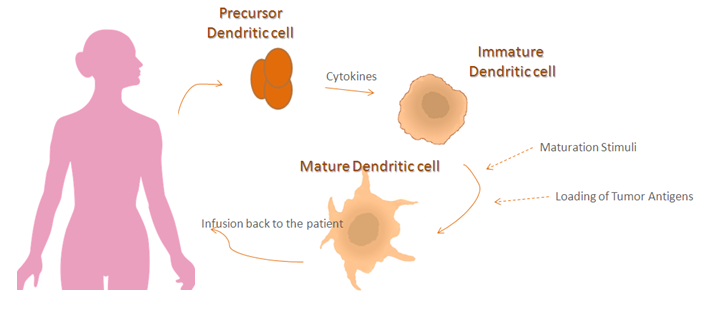 Figure 2.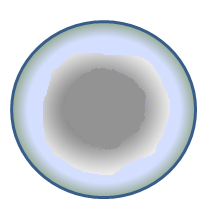 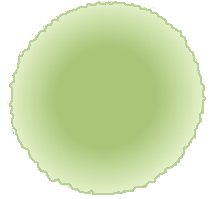 Figure 3. 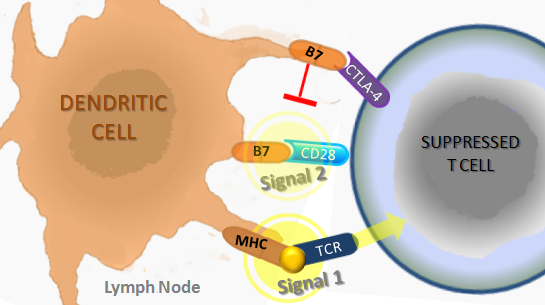 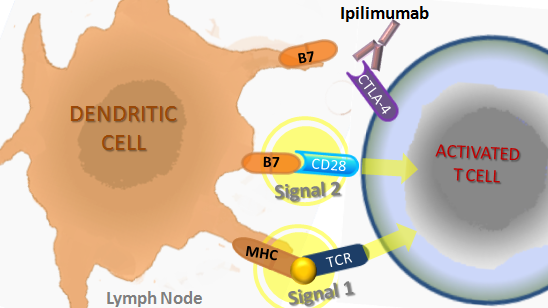          A                                                                                    BFigure 4. 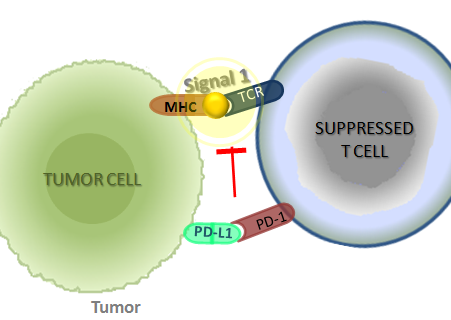 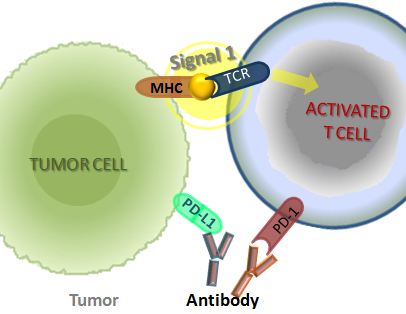        A                                                                                           BStrategyBasic mechanism and major advantagesMajor disadvantagesReferenceCytokines Cytokines Cytokines Cytokines IL-2 Stimulates the host’s immune system-Low response rates-Significant risk of serious systemic inflammation1IFN-α-Stimulates the host’s immune system-Durable responses (from a small subset of melanoma patients)-Low response rates-High dose toxicity1Cell-based therapiesCell-based therapiesCell-based therapiesCell-based therapiesVaccines -Stimulates the host’s imm-Minimal toxicity (e.g. sipuleceul-T) -Administered in the outpatient clinic -Lack of universal antigens and ideal immunization protocols lead to poor efficacy and response4Adoptive cellular therapy (ACT)-Omits the task of breaking tolerance to tumor antigens -Produces a high avidity effector T cells, -Lymphodepleting conditioning regimen prior to TIL infusion enhances efficacy, -Genetic T cell engineering broadens TIL to malignancies other than melanoma-Restricted to melanoma, -Safety issues, serious adverse effects and lack of long lasting responses in many patients-Requires time to develop the desired cell populations, -Expensive 3, 26, 59, 61-63, 67,68,69,Immune checkpoint blockadeAnti-CTLA-4 monoclonal antibodies-Unleashes pre-existing anticancer T cell responses and possibly triggers new. -Exhibits potent antitumor properties-Prolongation of overall survival-Only a relatively small fraction of patients obtain clinical benefit-Severe immune-related adverse events have been observed in up to 35% of patients.3, 75, 76, 12Anti-PD1 and anti-PD-L1 antibodies-Sufficient clinical responses which are often long-lasting, -Therapeutic responses in patients within a broad range of human cancers, -Reduced toxicity compared to anti-CTLA-4 antibodies-Only a relatively small fraction of patients obtain clinical benefit2, 83, 89Combination Immunotherapy (Immune checkpoint blockade as the backbone)Improvement of anti-tumor responses/immunity-May lead to increase in the magnitude, frequency and onset of side effects7, 9AgentsIndicationRegimen or designnOverall response (CR and PR)SurvivalRefsIpilimumab and nivolumabAdvanced-stage untreated melanomaNivolumab or ipilimumab alone versus nivolumab plus ipilimumab 945-44% nivolumab-19% ipilimumab-58% ipilimumab plus nivolumabNA98Ipilimumab and nivolumabAdvanced-stage melanomaConcurrent or sequential combination with dose escalation5342% (refers to the concurrent combination)OS rate:-85% 1-year-79% 2-year146Ipilimumab and nivolumabAdvanced-stage untreated melanomaIpilimumab alone versus Ipilimumab plus nivolumab 142-11% ipilimumab-61% ipilimumab plus nivolumab**the difference was significantMedian PFS:-4.4 months for ipilimumab*-Not reached for ipilimumab plus nivolumab*(hazard ratio associated with combination therapy as compared with ipilimumab monotherapy for disease progression or death, 0.40; 95% confidence interval, 0.23 to 0.68; P<0.001)147Ipilimumab and GP100 vaccinePreviously treated advanced-stage melanomaIpilimumab or vaccine alone versus ipilimumab plus vaccine 676-10.9% ipilimumab alone-1.5% vaccine alone-5.7% ipilimumab with vaccine**when compared with either ipilimimab monotherapy or vaccine monotherapy the difference was significantPaper table2Median OS:-10.1 months for ipilimumab alone-6.4 months for vaccine alone-10.0 months for ipilimumab plus vaccine**The difference was significant when the comparison is vaccine alone vs vaccine+ipilimumab…no dif between the 2 ipili groups though..(look at the abstract though)12Ipilimumab and dacarbazineAdvanced-stage untreatedmelanomaDacarbazine alone versus Ipilimumab plus dacarbazine 502-10.3 dacarbazine alone15.2% ipilimumab with dacarbazineMedian OS:-9.1 months for dacarbazine alone-11.2 months for ipilimumab plus dacarbazine** the difference was significant but look at the abstract78Ipilimumab and radiotherapyPost-docetaxel CRPCPlacebo plus radiotherapy versus Ipilimumab plus radiotherapy 799NAMedian OS:-10.0 months for radiotherapy followed by placebo-11.2 months for radiotherapy followed by ipilimumab149Carboplatin plus paclitaxel and ipilimumabNSCLCSequential or concurrent schedule versus control208 (68 sequential and 136 concurrent)-32% irBORR ipilimumab-18% sequential chemotherapy controlMedian irPFS:-5.7 months for ipilimumab*-4.6 months sequential chemotherapy control (P=0.05)*the difference was significant for sequential/phased (but not concurrent)150Carboplatin plus paclitaxel and ipilimumabED-SCLCSequential or concurrent schedule 130 (42 sequential) -71% irBORR ipilimumab-53% sequential chemotherapy controlMedian irPFS:-6.4 months for ipilimumab*-5.3 months sequential chemotherapy control (P=0.03)*the difference was significant151BiomarkerCommentsRefsMutational loadIn general, the higher the number of mutations the better the response to immunotherapy. Not the case for all tumors.154-159Lymphocyte infiltratesThe presence of lymphocyte infiltrates is related to improved survival. 2,97PD-L1 expressionPD-L1 expression on tumor cells may potentially serve as a useful predictive biomarker for response to anti-PD1/PDL1 therapy. Not the case for many tumors.85, 99, 160Genetic profilingPatients with higher baseline expression of immune related genes generally respond better to ipilimumab.97